Муниципальное образование «Город Удачный»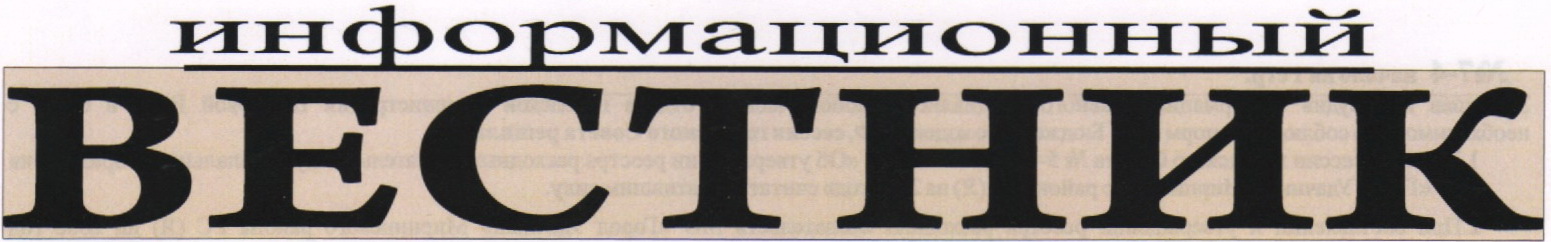 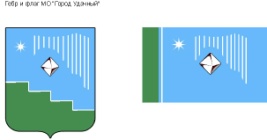 ВЫПУСК №30Среда, 15 августа 2018 года			распространяется бесплатноОфициальный печатный орган администрации МО «Город Удачный»Наш сайт в Интернете – www.мо-город-удачный.рфПОСТАНОВЛЕНИЕ09.08.2018г. 				 № 385«Об уточнении бюджета МО «Город Удачный»Мирнинского района Республики Саха (Якутия) на 2018 год»	В соответствии Бюджетным Кодексом Российской Федерации, на основании заключенных соглашений с  администрацией муниципального образования «Мирнинский район» РС (Якутия) «О передаче финансовых средств в виде иных межбюджетных трансфертов», получением целевых субсидий из Государственного бюджета РС (Я), для своевременного исполнения бюджета МО «Город Удачный» Мирнинского района Республики Саха (Якутия),ПОСТАНОВЛЯЮ:1.	Утвердить уточненный бюджет МО «Город Удачный» Мирнинского района РС (Я) на 2018 год по доходам в сумме 231 083 560,32  рублей, из них дополнительные межбюджетные трансферты в сумме 620 390 рублей,   согласно Приложению № 1 к настоящему постановлению.2.	Утвердить уточненный бюджет МО «Город Удачный» Мирнинского района РС (Я) на 2018 год по расходной части в сумме 304 792 689,91 рублей, согласно Приложению № 2 к настоящему постановлению.3.	Экономическому отделу вынести на очередную сессию Городского Совета депутатов вопрос об уточнении бюджета МО «Город Удачный» Мирнинского района Республики Саха (Якутия) на 2018 год.4.	Тэлиной Е.М. опубликовать настоящее постановление и разместить на официальном сайте МО «Город Удачный» Мирнинского района РС (Я) в соответствии с Уставом МО «Город Удачный» Мирнинского района РС (Якутия).5.	Ответственным за направление настоящего постановления для опубликования и размещения на официальном сайте МО «Город Удачный» назначить и.о. главного специалиста финансово-экономического отдела Волкову Т.В.6.	Данное постановление вступает в силу с момента подписания.7.	Контроль исполнения данного постановления оставляю за собой.Глава города			А. В. ПриходькоПриложение 1к постановлению № 385 от 09.08.2018г.Уточненный объем поступления доходов в  Бюджет муниципального образования "Город Удачный" Мирнинского района Республики Саха (Якутия) на 2018 годАУКЦИОННАЯ  ДОКУМЕНТАЦИЯпо проведению аукциона открытого по составу участников и открытого по форме подачи предложений на право заключения договоров аренды муниципального нежилого фонда МО «Город Удачный»Администрация муниципального образования «Город Удачный» Мирнинского района Республики Саха (Якутия) (далее Организатор) приглашает всех заинтересованных физических лиц - индивидуальных предпринимателей  и  юридических (далее Претендент), желающих заключить договор аренды муниципального нежилого фонда МО «Город Удачный».Настоящая аукционная документация разработана в соответствии с Гражданским кодексом Российской Федерации, Федеральным законом от 6.10.2003 № 131-ФЗ «Об общих принципах организации местного самоуправления в Российской Федерации», Федеральным законом  от 26.07.2006 № 135-ФЗ «О защите конкуренции», Приказом Федеральной антимонопольной службы от 10.02.2010 № 67 «О порядке проведения конкурсов или аукционов на право заключения договоров аренды, договоров безвозмездного пользования, договоров доверительного управления имуществом, иных договоров, предусматривающих переход прав в отношении государственного или муниципального имущества, и перечне видов имущества, в отношении которого заключение указанных договоров может осуществляться путем проведения торгов в форме конкурса», содержит всю необходимую для участия в аукционе информацию о предмете аукциона, а также описание порядка проведения аукциона».Для участия в аукционе Претенденты  должны своевременно подготовить и подать заявки на участие в аукционе.Инструкции по подготовке заявок на участие в аукционе и требования к ним, требования к Претендентам и порядку документального подтверждения соответствия этим требованиям, критерии оценки заявок на участие в аукционе, сведения о сроках и местах проведения отдельных процедур аукциона определены в разделах аукционной документации.В аукционе могут принять участие физические лица - индивидуальные предприниматели  и  юридические  лица, подавшие заявку на участие в аукционе установленной формы и в установленные сроки.Претендент для участия в аукционе должен соответствовать требованиям законодательства Российской Федерации, аукционной  документации, предъявляемым к участникам аукциона. Претендент несет все расходы, связанные с подготовкой и подачей заявки на участие в аукционе, участием в аукционе и заключением договора аренды муниципального имущества, а Организатор не отвечает и не имеет обязательств по этим расходам независимо от характера проведения и результатов аукциона.Примечание: все изменения, вносимые в аукционную документацию в обязательном порядке размещаются на официальном сайте торгов: www.torgi.gov.ru1. Аукционная документация1.1. Организатором аукционов при передаче в пользование и владение муниципального имущества МО «Город Удачный» выступает администрация муниципального образования «Город Удачный» Мирнинского района Республики Саха (Якутия).Место нахождения и почтовый адрес организатора аукциона указаны в извещении о проведении аукциона.1.2. Описание и местонахождение муниципального имущества, а также площадь помещений, права на которые передаются по договору, указаны в извещении о проведении аукциона.1.3. Целевое назначение имущества, права на которое передаются по договору указано в извещении о проведении аукциона.1.4. Начальная (минимальная) цена договора (цена лота) указана в извещении о проведении аукциона.1.5. Проводимый в соответствии с настоящей аукционной документацией аукцион являются открытым по составу участников и форме подачи предложений.1.6. Порядок передачи прав на имущество, созданное участником аукциона в рамках исполнения договора, заключенного по результатам аукциона, и предназначенное для поставки товаров (выполнения работ, оказания услуг), поставка (выполнение, оказание) которых происходит с использованием имущества, права на которое передаются по договору, в случае если создание и передача такого имущества предусмотрены договором, указаны в форме договора аренды, который является приложением к аукционной настоящей документации.1.7 Порядок, место, дата начала и окончания подачи заявок на участие в аукционе, указаны в извещении о проведении аукциона.1.8. При заключении и исполнении договора с победителем аукциона, изменение условий договора указанных в аукционной документации, по соглашению сторон и в одностороннем порядке не допускается.1.9. Условия аукциона, порядок и условия заключения договора с участником аукциона является условием публичной оферты, а подача заявки на участие в аукционе является акцептом такой оферты.2. Комиссия по проведению торгов2.1. Для проведения аукционов создана Комиссия по проведению торгов на право заключения договоров аренды, договоров безвозмездного пользования и иных договоров, предусматривающих переход прав владения и (или) пользования в отношении имущества, находящегося в муниципальной собственности муниципального образования «Город Удачный» Мирнинского района Республики Саха (Якутия) и земельных участков, государственная собственность на которые не разграничена на территории муниципального образования «Город Удачный» Мирнинского района Республики Саха (Якутия) (далее Комиссия по проведению торгов), определен ее состав и порядок работы, назначен председатель комиссии  и секретарь комиссии.2.2. Число членов комиссии не менее пяти человек.2.3. Членами комиссии не могут быть физические лица, лично заинтересованные в результатах аукционов (в том числе физические лица, подавшие заявки на участие в аукционе либо состоящие в штате организаций, подавших указанные заявки), либо физические лица, на которых способны оказывать влияние участники конкурсов или аукционов и лица, подавшие заявки на участие в торгах (в том числе физические лица, являющиеся участниками (акционерами) этих организаций, членами их органов управления, кредиторами участников аукционов). В случае выявления в составе комиссии указанных лиц организатор аукционов, принявший решение о создании комиссии, обязан незамедлительно заменить их иными физическими лицами.2.4. Замена члена комиссии допускается только по распоряжению главы МО «Город Удачный».2.5. При объявлении аукциона Комиссией по проведению торгов осуществляются рассмотрение заявок на участие в аукционе и отбор участников аукциона, ведение протокола рассмотрения заявок на участие в аукционе, протокола аукциона, протокола об отказе от заключения договора.2.6. Комиссия правомочна осуществлять свои функции, если на заседании комиссии присутствует не менее пятидесяти процентов общего числа ее членов. Члены комиссии должны быть уведомлены о месте, дате и времени проведения заседания комиссии. Члены комиссии лично участвуют в заседаниях и подписывают протоколы заседаний комиссии. Решения комиссии принимаются открытым голосованием простым большинством голосов членов комиссии, присутствующих на заседании. Каждый член комиссии имеет один голос.3. Требования к участникам конкурсов и аукционов3.1. В аукционе могут принять участие физические лица - индивидуальные предприниматели  и  юридические  лица, подавшие заявку на участие в аукционе установленной формы и в установленные сроки.3.2. Участники аукционов должны соответствовать следующим требованиям:3.2.1. отсутствие решения о ликвидации юридического лица- заявителя или о прекращении физическим лицом – заявителем  деятельности в качестве индивидуального предпринимателя.3.2.2. отсутствие решения о признании заявителя банкротом и об открытии конкурсного производства в отношении него.3.3. Организатор конкурсов и аукционов, Комиссия по проведению торгов вправе запрашивать информацию и документы в целях проверки соответствия участника аукционов, требованиям, указанным в пункте 3.2. настоящей  аукционной документации, у органов власти в соответствии с их компетенцией и иных лиц, за исключением лиц, подавших заявку на участие в торгах. 3.4. Не допускается взимание с участников конкурсов и аукционов платы за участие в аукционе, за исключением платы за предоставление документации об аукционе в случаях, предусмотренных настоящей аукционной документацией.3.5. Организатором аукционов может быть установлено требование о внесении задатка. При этом размер задатка устанавливается в размере 10% от годовой арендной платы или стоимости муниципального имущества. В случае если организатором конкурсов и аукционов установлено требование о внесении задатка, такое требование в равной мере распространяется на всех участников конкурсов и аукционов и указывается в извещении о проведении аукционов.4. Условия допуска к участию в торгах4.1. Заявителем может быть любое юридическое лицо независимо от организационно-правовой формы, формы собственности, места нахождения и места происхождения капитала или любое физическое лицо - индивидуальный предприниматель, претендующее на заключение договора и подавшее заявку на участие в аукционе (далее - заявитель).4.2. Заявитель не допускается Комиссией по проведению торгов  к участию в аукционах в случаях:1) непредставления документов, определенных пунктом 6.2 настоящей аукционной документации, либо наличия в таких документах недостоверных сведений;2) несоответствия требованиям, указанным в пункте 3.2 настоящей аукционной документации;3) невнесения задатка, если требование о внесении задатка указано в извещении о проведении аукционов;4) несоответствия заявки на участие в аукционах требованиям аукционной документации, в том числе наличия в таких заявках предложения о цене договора ниже начальной (минимальной) цены договора (цены лота);5) подачи заявки на участие в аукционе заявителем, не являющимся субъектом малого и среднего предпринимательства или организацией, образующей инфраструктуру поддержки субъектов малого и среднего предпринимательства, либо не соответствующим требованиям, установленным частями 3 и 5 статьи 14 Федерального закона "О развитии малого и среднего предпринимательства в Российской Федерации", в случае проведения аукциона или аукциона, участниками которого могут являться только субъекты малого и среднего предпринимательства или организации, образующие инфраструктуру поддержки субъектов малого и среднего предпринимательства, в соответствии с Федеральным законом "О развитии малого и среднего предпринимательства в Российской Федерации";6) наличия решения о ликвидации заявителя - юридического лица или наличие решения арбитражного суда о признании заявителя - юридического лица, индивидуального предпринимателя банкротом и об открытии конкурсного производства;7) наличие решения о приостановлении деятельности заявителя в порядке, предусмотренном Кодексом Российской Федерации об административных правонарушениях, на день рассмотрения заявки на участие в  аукционе.4.3. В случае установления факта недостоверности сведений, содержащихся в документах, представленных заявителем аукциона в соответствии с настоящей аукционной документации, Комиссия по проведению торгов обязана отстранить такого заявителя аукциона от участия в аукционе на любом этапе их проведения.5. Информационное обеспечение аукциона, извещение о проведении аукциона5.1. Информация о проведении аукционов размещается на официальном сайте Российской Федерации для размещения информации о проведении торгов: www.torgi.gov.ru и на официальном сайте администрации МО «Город Удачный» www.мо-город-удачный.рф в сети "Интернет" для размещения информации о проведении аукционов, без взимания платы. При этом к информации о проведении аукционов относится, предусмотренная настоящей аукционной документацией, информация и полученные в результате принятия решения о проведении аукционов и в ходе аукционов сведения, в том числе сведения, содержащиеся в извещении о проведении аукционов, извещении об отказе от проведения аукционов, аукционной документации, изменениях, вносимых в такие извещения и такую документацию, разъяснениях такой документации, протоколах, составляемых в ходе аукционов.5.2. Информация о проведении аукциона, размещенная на сайте указанном в пункте 5.1. настоящей документации, доступна для ознакомления без взимания платы. Размещение информации о проведении аукционов на официальном сайте в соответствии с настоящим аукционной документацией является публичной офертой, предусмотренной статьей 437 Гражданского кодекса Российской Федерации5.3. Извещение о проведении аукциона размещается на официальном сайте, указанном в пункте 5.1.  настоящей аукционной документации не менее чем за двадцать дней до дня окончания подачи заявок на участие в аукционе.5.4. Организатор аукциона вправе принять решение о внесении изменений в извещение о проведении аукциона не позднее чем за пять дней до даты окончания подачи заявок на участие в аукционе. В течение одного дня с даты принятия указанного решения такие изменения размещаются организатором аукциона, на сайте указанном в пункте 5.1. настоящей аукционной документации. При этом срок подачи заявок на участие в аукционе должен быть продлен таким образом, чтобы с даты размещения на сайте указанном в пункте 5.1. настоящей аукционной документации внесенных изменений в извещение о проведении аукциона до даты окончания подачи заявок на участие в аукционе он составлял не менее пятнадцати дней.5.5. Организатор аукциона вправе отказаться от проведения аукциона не позднее чем за пять дней до даты окончания срока подачи заявок на участие в аукционе. Извещение об отказе от проведения аукциона размещается на сайте указанном в пункте 5.1. настоящей аукционной документации  в течение одного дня с даты принятия решения об отказе от проведения аукциона. В течение двух рабочих дней с даты принятия указанного решения организатор аукциона направляет соответствующие уведомления всем заявителям. В случае если установлено требование о внесении задатка, организатор аукциона возвращает заявителям задаток в течение пяти рабочих дней с даты принятия решения об отказе от проведения аукциона. 6. Порядок подачи заявок на участие в аукционе6.1. Заявка на участие в аукционе подается в срок и по форме, которые установлены документацией об аукционе. Подача заявки на участие в аукционе является акцептом оферты в соответствии со статьей 438 Гражданского кодекса Российской Федерации.6.2. Заявка на участие в аукционе должна содержать:1) сведения и документы о заявителе, подавшем такую заявку:а) фирменное наименование (наименование), сведения об организационно-правовой форме, о месте нахождения, почтовый адрес (для юридического лица), фамилия, имя, отчество, паспортные данные, сведения о месте жительства (для физического лица), номер контактного телефона;б) полученную не ранее чем за шесть месяцев до даты размещения на официальном сайте извещения о проведении аукциона выписку из единого государственного реестра юридических лиц или нотариально заверенную копию такой выписки (для юридических лиц), полученную не ранее чем за шесть месяцев до даты размещения на официальном сайте извещения о проведении аукциона выписку из единого государственного реестра индивидуальных предпринимателей или нотариально заверенную копию такой выписки (для индивидуальных предпринимателей);в) копия свидетельства о государственной регистрации юридического лица или физического лица в качестве индивидуального предпринимателя;г) копия  свидетельства о постановке на учет юридического лица или индивидуального предпринимателя в налоговом органе;д) документ, подтверждающий полномочия лица на осуществление действий от имени заявителя - юридического лица (копия решения о назначении или об избрании либо приказа о назначении физического лица на должность, в соответствии с которым такое физическое лицо обладает правом действовать от имени заявителя без доверенности (далее - руководитель). В случае если от имени заявителя действует иное лицо, заявка на участие в аукционе должна содержать также доверенность на осуществление действий от имени заявителя, заверенную печатью заявителя и подписанную руководителем заявителя (для юридических лиц) или уполномоченным этим руководителем лицом, либо нотариально заверенную копию такой доверенности. В случае если указанная доверенность подписана лицом, уполномоченным руководителем заявителя, заявка на участие в аукционе должна содержать также документ, подтверждающий полномочия такого лица;е) копии учредительных документов заявителя (для юридических лиц);ж) заявление об отсутствии решения о ликвидации заявителя - юридического лица, об отсутствии решения арбитражного суда о признании заявителя - юридического лица, индивидуального предпринимателя банкротом и об открытии конкурсного производства, об отсутствии решения о приостановлении деятельности заявителя в порядке, предусмотренном Кодексом Российской Федерации об административных правонарушениях;з) опись документов.2) предложения об условиях выполнения работ, которые необходимо выполнить в отношении муниципального имущества, права на которое передаются по договору, а также по качеству, количественным, техническим характеристикам товаров (работ, услуг), поставка (выполнение, оказание) которых происходит с использованием такого имущества. В случаях, предусмотренных документацией об аукционе, также копии документов, подтверждающих соответствие товаров (работ, услуг) установленным требованиям, если такие требования установлены законодательством Российской Федерации;3) документы или копии документов, подтверждающие внесение задатка, в случае если в документации об аукционе содержится требование о внесении задатка (платежное поручение, подтверждающее перечисление задатка).6.3. Заявитель вправе подать только одну заявку в отношении каждого предмета аукциона (лота).6.4. Прием заявок на участие в аукционе прекращается в указанный в извещении о проведении аукциона день рассмотрения заявок на участие в аукционе непосредственно перед началом рассмотрения заявок.6.5. Каждая заявка на участие в аукционе, поступившая в срок, указанный в извещении и о проведении аукциона, регистрируется организатором аукциона. По требованию заявителя организатор аукциона выдают расписку в получении такой заявки с указанием даты и времени ее получения.6.6. Полученные после окончания установленного срока приема заявок на участие в аукционе заявки не рассматриваются и в тот же день возвращаются соответствующим заявителям. В случае если было установлено требование о внесении задатка, организатор аукциона обязан вернуть задаток указанным заявителям в течение пяти рабочих дней с даты подписания протокола аукциона.6.7. Заявитель вправе отозвать заявку в любое время до установленных даты и времени начала рассмотрения заявок на участие в аукционе. В случае если было установлено требование о внесении задатка, организатор аукциона обязан вернуть задаток указанному заявителю в течение пяти рабочих дней с даты поступления организатору аукциона уведомления об отзыве заявки на участие в аукционе.6.8. В случае если по окончании срока подачи заявок на участие в аукционе подана только одна заявка или не подано ни одной заявки, аукцион признается несостоявшимся. В случае если документацией об аукционе предусмотрено два и более лота, аукцион признается несостоявшимся только в отношении тех лотов, в отношении которых подана только одна заявка или не подано ни одной заявки.7. Порядок рассмотрения заявок на участие в аукционе7.1. Комиссия по проведению торгов рассматривает заявки на участие в аукционе на предмет соответствия требованиям, установленным документацией об аукционе, и соответствия заявителей требованиям, установленным пунктом 3.2. настоящей аукционной документацией.7.2. Срок рассмотрения заявок на участие в аукционе не может превышать десяти дней с даты окончания срока подачи заявок.7.3. В случае установления факта подачи одним заявителем двух и более заявок на участие в аукционе в отношении одного и того же лота при условии, что поданные ранее заявки таким заявителем не отозваны, все заявки на участие в аукционе такого заявителя, поданные в отношении данного лота, не рассматриваются и возвращаются такому заявителю.7.4. На основании результатов рассмотрения заявок на участие в аукционе. Комиссией по проведению конкурсов и аукционов принимается решение о допуске к участию в аукционе заявителя и о признании заявителя участником аукциона или об отказе в допуске такого заявителя к участию в аукционе в порядке и по основаниям, предусмотренным пунктами 4.2. – 4.3. настоящей аукционной документацией которое оформляется протоколом рассмотрения заявок на участие в аукционе. Протокол ведется Комиссией по проведению торгов и подписывается всеми присутствующими на заседании членами Комиссии по проведению торгов в день окончания рассмотрения заявок. Протокол должен содержать сведения о заявителях, решение о допуске заявителя к участию в аукционе и признании его участником аукциона или об отказе в допуске к участию в аукционе с обоснованием такого решения и с указанием положений настоящей аукционной документации, которым не соответствует заявитель, положений документации об аукционе, которым не соответствует его заявка на участие в аукционе, положений такой заявки, не соответствующих требованиям документации об аукционе. Указанный протокол в день окончания рассмотрения заявок на участие в аукционе размещается организатором аукциона на официальном сайте, указанном в п.5.1. Заявителям направляются уведомления о принятых Комиссией по проведению торгов решениях не позднее дня, следующего за днем подписания указанного протокола. В случае если по окончании срока подачи заявок на участие в аукционе подана только одна заявка или не подано ни одной заявки, в указанный протокол вносится информация о признании аукциона несостоявшимся.7.5. В случае если в документации об аукционе было установлено требование о внесении задатка, организатор аукциона обязан вернуть задаток заявителю, не допущенному к участию в аукционе, в течение пяти рабочих дней с даты подписания протокола рассмотрения заявок.7.6. В случае если принято решение об отказе в допуске к участию в аукционе всех заявителей или о признании только одного заявителя участником аукциона, аукцион признается несостоявшимся. В случае если документацией об аукционе предусмотрено два и более лота, аукцион признается несостоявшимся только в отношении того лота, решение об отказе в допуске к участию в котором принято относительно всех заявителей, или решение о допуске к участию в котором и признании участником аукциона принято относительно только одного заявителя.8. Порядок проведения аукциона8.1. В аукционе могут участвовать только заявители, признанные участниками аукциона. Организатор аукциона обязан обеспечить участникам аукциона возможность принять участие в аукционе непосредственно или через своих представителей.8.2. Аукцион проводится организатором аукциона в присутствии членов Комиссии по проведению торгов и участников аукциона (их представителей).8.3. Аукцион проводится путем повышения начальной (минимальной) цены договора (цены лота), указанной в извещении о проведении аукциона, на "шаг аукциона".8.4. "Шаг аукциона" устанавливается в размере пяти процентов начальной (минимальной) цены договора (цены лота), указанной в извещении о проведении аукциона. В случае если после троекратного объявления последнего предложения о цене договора ни один из участников аукциона не заявил о своем намерении предложить более высокую цену договора, аукционист обязан снизить "шаг аукциона" на 0,5 процента начальной (минимальной) цены договора (цены лота), но не ниже 0,5 процента начальной (минимальной) цены договора (цены лота).8.5. Аукционист выбирается из числа членов аукционной комиссии путем открытого голосования членов Комиссии по проведению торгов большинством голосов.8.6. Аукцион проводится в следующем порядке:1) комиссия по проведению торгов непосредственно перед началом проведения аукциона регистрирует явившихся на аукцион участников аукциона (их представителей). В случае проведения аукциона по нескольким лотам Комиссия по проведению торгов перед началом каждого лота регистрирует явившихся на аукцион участников аукциона, подавших заявки в отношении такого лота (их представителей). При регистрации участникам аукциона (их представителям) выдаются пронумерованные карточки (далее - карточки);2) аукцион начинается с объявления аукционистом начала проведения аукциона (лота), номера лота (в случае проведения аукциона по нескольким лотам), предмета договора, начальной (минимальной) цены договора (лота), "шага аукциона", после чего аукционист предлагает участникам аукциона заявлять свои предложения о цене договора;3) участник аукциона после объявления аукционистом начальной (минимальной) цены договора (цены лота) и цены договора, увеличенной в соответствии с "шагом аукциона" в порядке, установленном пунктом 8.4. настоящей аукционной документацией, поднимает карточку, в случае если он согласен заключить договор по объявленной цене;4) аукционист объявляет номер карточки участника аукциона, который первым поднял карточку после объявления аукционистом начальной (минимальной) цены договора (цены лота) и цены договора, увеличенной в соответствии с "шагом аукциона", а также новую цену договора, увеличенную в соответствии с "шагом аукциона" в порядке, установленном пунктом 8.4. настоящей аукционной документацией, и "шаг аукциона", в соответствии с которым повышается цена;5) если после троекратного объявления аукционистом цены договора ни один участник аукциона не поднял карточку, участник аукциона, надлежащим образом исполнявший свои обязанности по ранее заключенному договору в отношении имущества, права на которое передаются по договору, и письменно уведомивший организатора аукциона о желании заключить договор (далее - действующий правообладатель), вправе заявить о своем желании заключить договор по объявленной аукционистом цене договора;6) если действующий правообладатель воспользовался правом, предусмотренным подпунктом 5 пункта 9.6. настоящей аукционной документацией, аукционист вновь предлагает участникам аукциона заявлять свои предложения о цене договора, после чего, в случае если такие предложения были сделаны и после троекратного объявления аукционистом цены договора ни один участник аукциона не поднял карточку, действующий правообладатель вправе снова заявить о своем желании заключить договор по объявленной аукционистом цене договора;7) аукцион считается оконченным, если после троекратного объявления аукционистом последнего предложения о цене договора или после заявления действующего правообладателя о своем желании заключить договор по объявленной аукционистом цене договора ни один участник аукциона не поднял карточку. В этом случае аукционист объявляет об окончании проведения аукциона (лота), последнее и предпоследнее предложения о цене договора, номер карточки и наименование победителя аукциона и участника аукциона, сделавшего предпоследнее предложение о цене договора.8.7. Победителем аукциона признается лицо, предложившее наиболее высокую цену договора, либо действующий правообладатель, если он заявил о своем желании заключить договор по объявленной аукционистом наиболее высокой цене договора.8.8. При проведении аукциона организатор аукциона в обязательном порядке осуществляет аудио- или видеозапись аукциона и ведет протокол аукциона, в котором должны содержаться сведения о месте, дате и времени проведения аукциона, об участниках аукциона, о начальной (минимальной) цене договора (цене лота), последнем и предпоследнем предложениях о цене договора, наименовании и месте нахождения (для юридического лица), фамилии, об имени, отчестве, о месте жительства (для физического лица) победителя аукциона и участника, который сделал предпоследнее предложение о цене договора. Протокол подписывается всеми присутствующими членами Комиссии по проведению торгов в день проведения аукциона. Протокол составляется в двух экземплярах, один из которых остается у организатора аукциона. Организатор аукциона в течение трех рабочих дней с даты подписания протокола передает победителю аукциона один экземпляр протокола и проект договора, который составляется путем включения цены договора, предложенной победителем аукциона, в проект договора, прилагаемый к документации об аукционе.8.9. Протокол аукциона размещается на официальном сайте  торгов организатором аукциона в течение дня, следующего за днем подписания указанного протокола.8.10. Любой участник аукциона вправе осуществлять аудио- и/или видеозапись аукциона.8.11. Любой участник аукциона после размещения протокола аукциона вправе направить организатору аукциона в письменной форме,  запрос о разъяснении результатов аукциона. Организатор аукциона в течение двух рабочих дней с даты поступления такого запроса обязан представить такому участнику аукциона соответствующие разъяснения в письменной форме.8.12. В случае если было установлено требование о внесении задатка, организатор аукциона в течение пяти рабочих дней с даты подписания протокола аукциона обязан возвратить задаток участникам аукциона, которые участвовали в аукционе, но не стали победителями, за исключением участника аукциона, который сделал предпоследнее предложение о цене договора. Задаток, внесенный участником аукциона, который сделал предпоследнее предложение о цене договора, возвращается такому участнику аукциона в течение пяти рабочих дней с даты подписания договора с победителем аукциона или с таким участником аукциона. В случае если один участник аукциона является одновременно победителем аукциона и участником аукциона, сделавшим предпоследнее предложение о цене договора, при уклонении указанного участника аукциона от заключения договора в качестве победителя аукциона задаток, внесенный таким участником, не возвращается.8.13. В случае если в аукционе участвовал один участник или в случае если в связи с отсутствием предложений о цене договора, предусматривающих более высокую цену договора, чем начальная (минимальная) цена договора (цена лота), "шаг аукциона" снижен в соответствии с пунктом 9.4. настоящей аукционной документации до минимального размера и после троекратного объявления предложения о начальной (минимальной) цене договора (цене лота) не поступило ни одного предложения о цене договора, которое предусматривало бы более высокую цену договора, аукцион признается несостоявшимся. В случае если аукционной документации предусмотрено два и более лота, решение о признании аукциона несостоявшимся принимается в отношении каждого лота отдельно.8.14. Протоколы, составленные в ходе проведения аукциона, заявки на участие в аукционе, аукционной документации, изменения, внесенные в документацию об аукционе, и разъяснения документации об аукционе, а также аудио- или видеозапись аукциона хранятся организатором аукциона не менее трех лет.9. Заключение договора по результатам аукциона9.1. Заключение договора осуществляется в порядке, предусмотренном Гражданским кодексом Российской Федерации и иными федеральными законами.9.2. В срок, предусмотренный для заключения договора, организатор аукциона обязан отказаться от заключения договора с победителем аукциона либо с участником аукциона, с которым заключается такой договор в соответствии с пунктом 9.5. настоящей аукционной документацией, в случае установления факта:1) проведения ликвидации такого участника аукциона - юридического лица или принятия арбитражным судом решения о признании такого участника аукциона - юридического лица, индивидуального предпринимателя банкротом и об открытии конкурсного производства;2) приостановления деятельности такого лица в порядке, предусмотренном Кодексом Российской Федерации об административных правонарушениях;3) предоставления таким лицом заведомо ложных сведений, содержащихся в документах, предусмотренных пунктом 6.2 настоящей аукционной документацией.9.3. В случае отказа от заключения договора с победителем аукциона либо при уклонении победителя аукциона от заключения договора с участником аукциона, с которым заключается такой договор, Комиссией по проведению торгов в срок не позднее дня, следующего после дня установления фактов, предусмотренных пунктом 9.2. настоящей аукционной документацией и являющихся основанием для отказа от заключения договора, составляется протокол об отказе от заключения договора, в котором должны содержаться сведения о месте, дате и времени его составления, о лице, с которым организатор аукциона отказывается заключить договор, сведения о фактах, являющихся основанием для отказа от заключения договора, а также реквизиты документов, подтверждающих такие факты.Протокол подписывается всеми присутствующими членами Комиссии по проведению торгов в день его составления. Протокол составляется в двух экземплярах, один из которых хранится у организатора аукциона.Указанный протокол размещается организатором аукциона на официальном сайте торгов в течение дня, следующего после дня подписания указанного протокола. Организатор аукциона в течение трех рабочих дней с даты подписания протокола передает один экземпляр протокола лицу, с которым отказывается заключить договор.9.4. В случае перемены собственника или обладателя имущественного права действие соответствующего договора не прекращается и проведение аукциона не требуется.9.5. В случае если победитель аукциона или участник аукциона, заявке на участие в аукционе которого присвоен второй номер, в срок, предусмотренный аукционной документацией, не представил организатору аукциона подписанный договор, переданный ему в соответствии с пунктами 9.6. настоящей аукционной документацией, а также обеспечение исполнения договора в случае если организатором аукциона такое требование было установлено, победитель аукциона или участник аукциона, заявке на участие в аукционе которого присвоен второй номер, признается уклонившимся от заключения договора.9.6. В случае если победитель аукциона признан уклонившимся от заключения договора, организатор аукциона вправе обратиться в суд с иском о понуждении победителя аукциона заключить договор, а также о возмещении убытков, причиненных уклонением от заключения договора, либо заключить договор с участником аукциона, заявке на участие в аукционе которого присвоен второй номер. Организатор аукциона обязан заключить договор с участником аукциона, заявке на участие в аукционе которого присвоен второй номер, при отказе от заключения договора с победителем аукциона в случаях, предусмотренных пунктом 9.3. настоящей аукционной документацией. Организатор аукциона в течение трех рабочих дней с даты подписания протокола оценки и сопоставления заявок передает участнику аукциона, заявке на участие в аукционе которого присвоен второй номер, один экземпляр протокола и проект договора, который составляется путем включения условий исполнения договора, предложенных участником аукциона, заявке на участие в аукционе которого присвоен второй номер, в заявке на участие в аукционе, в проект договора, прилагаемый к аукционной документации. Указанный проект договора подписывается участником аукциона, заявке на участие в аукционе которого присвоен второй номер, в десятидневный срок и представляется организатору аукциона.При этом заключение договора для участника аукциона, заявке на участие в аукционе которого присвоен второй номер, является обязательным. В случае уклонения победителя аукциона или участника аукциона, заявке на участие в аукционе которого присвоен второй номер, от заключения договора задаток внесенный ими не возвращается. В случае уклонения участника аукциона, заявке на участие в аукционе которого присвоен второй номер, от заключения договора организатор аукциона вправе обратиться в суд с иском о понуждении такого участника заключить договор, а также о возмещении убытков, причиненных уклонением от заключения договора. В случае если договор не заключен с победителем аукциона или с участником аукциона, заявке на участие в аукционе которого присвоен второй номер, аукцион признается несостоявшимся.9.7. Договор заключается на условиях, указанных в поданной участником аукциона, с которым заключается договор, заявке на участие в аукционе и в аукционной документации. При заключении договора цена такого договора не может быть ниже начальной (минимальной) цены договора (цены лота), указанной в извещении о проведении аукциона.9.8. В случае если организатором аукциона было установлено требование об обеспечении исполнения договора, договор заключается только после предоставления участником аукциона, с которым заключается договор, безотзывной банковской гарантии, договора поручительства или передачи организатору аукциона в залог денежных средств, в том числе в форме вклада (депозита), в размере обеспечения исполнения договора, указанном в извещении о проведении аукциона. Способ обеспечения исполнения договора из перечисленных в настоящем пункте определяется таким участником аукциона самостоятельно.9.9. В случае если было установлено требование о внесении задатка, сумма задатка  не возвращается победителю аукциона, а засчитывается в счет исполнения обязательств по заключенному договору аренды, в случае если такие обязательства возникают в течение 5 рабочих дней с момента заключения договора в размере таких обязательств. Задаток возвращается участнику аукциона, заявке на участие в аукционе которого присвоен второй номер, в течение пяти рабочих дней с даты заключения договора с победителем аукциона или с таким участником аукциона.10. Последствия признания аукциона несостоявшимся10.1. В случае если аукцион признан несостоявшимся, организатор аукциона вправе объявить о проведении нового аукциона либо аукциона в установленном порядке.10.2. В случае объявления о проведении нового аукциона организатор аукциона вправе изменить условия аукциона.ПОСТАНОВЛЕНИЕ14.08.2018 г.				№387О внесении изменений в постановлениеот 07.11.2016 № 387 «Об утверждении Административного регламентапредоставления администрацией муниципальногообразования «Город Удачный» Мирнинского районаРеспублики Саха (Якутия) муниципальной услуги«Предоставление земельных участков из земель,находящихся в муниципальной собственностимуниципального образования «Город Удачный»Мирнинского района Республики Саха (Якутия)или государственная собственность на которыене разграничена на территории муниципальногообразования «Город Удачный» Мирнинского районаРеспублики Саха (Якутия), на аукционах»Руководствуясь Земельным кодексом Российской Федерации, Земельным кодексом Республики Саха (Якутия),  Федеральным законом от 06 октября 2003 года       № 131-ФЗ «Об общих принципах организации местного самоуправления в Российской Федерации», Федеральным законом от 27 июля 2010 года № 210-ФЗ «Об организации предоставления государственных и муниципальных услуг», Федеральным законом от 02 мая 2006 года № 59-ФЗ «О порядке рассмотрения обращений граждан Российской Федерации», Уставом муниципального образования «Город Удачный»,-ПОСТАНОВЛЯЮ:1. Внести в административный регламент предоставления администрацией муниципального образования «Город Удачный» Мирнинского района Республики Саха (Якутия) муниципальной услуги «Предоставление земельных участков из земель, находящихся в муниципальной собственности муниципального образования «Город Удачный» Мирнинского района Республики Саха (Якутия) или государственная собственность на которые не разграничена на территории муниципального образования «Город Удачный» Мирнинского района Республики Саха (Якутия), на аукционах» утвержденный постановлением от 07.11.2016 № 387 (далее – административный регламент) следующие изменения:1.1. Пункт 1.2. административного регламента дополнить подпунктом 1.2.1. следующего содержания:1.2.1. участниками  аукциона  на  право заключения договора аренды земельного участка, включенного в перечень государственного имущества или перечень муниципального    имущества,   предусмотренные   частью   4   статьи   18 Федерального  закона  от  24 июля 2007 года № 209-ФЗ «О развитии малого и среднего  предпринимательства  в  Российской  Федерации»,  могут являться только  субъекты  малого  и  среднего предпринимательства, за исключением субъектов  малого  и среднего предпринимательства, в отношении которых не может   оказываться  поддержка  в  соответствии  с  частью  3  статьи  14 указанного Федерального закона.».1.2. Пункт 3.91. административного регламента дополнить подпунктом 5) следующего содержания:5) Для  участия  в  аукционе  на  право  заключения договора аренды земельного  участка,  включенного  в  перечень государственного имущества или  перечень  муниципального  имущества, предусмотренные частью 4 статьи 18  Федерального  закона от 24 июля 2007 года №  209-ФЗ «О развитии малого и   среднего   предпринимательства  в  Российской  Федерации»,  заявители декларируют   свою   принадлежность   к   субъектам   малого  и  среднего предпринимательства  путем  представления  в  форме документа на бумажном носителе  или  в форме электронного документа сведений из единого реестра субъектов   малого   и  среднего  предпринимательства,  ведение  которого осуществляется  в  соответствии  с  указанным  Федеральным  законом, либо заявляют  о  своем  соответствии  условиям отнесения к субъектам малого и среднего   предпринимательства   в  соответствии  с  частью  5  статьи  4 указанного Федерального закона.».2. Опубликовать настоящее постановление в соответствии с Уставом муниципального образования  «Город Удачный». 3. Настоящее постановление вступает в силу со дня его опубликования.4. Контроль исполнения данного постановления оставляю за собой.Глава города			А.В. ПриходькоПОСТАНОВЛЕНИЕ14.08.2018 г				№ 388О внесении изменений в постановлениеот 31.10.2016 № 371 «Об утверждении муниципальнойцелевой программы муниципального образования«Город Удачный» Мирнинского района Республики Саха (Якутия)«Управление муниципальным имуществом на 2017 – 2019 годы»В соответствии со статьей 179 Бюджетного кодекса Российской Федерации, в целях  приведения муниципальной целевой программы муниципального образования «Город Удачный» Мирнинского района Республики Саха (Якутия) «Управление муниципальным имуществом» на 2017 – 2019 годы в соответствие с решением сессии городского Совета депутатов МО «Город Удачный» от 17 мая 2018 года № 8-6 «О внесении изменений в решение городского Совета депутатов от 22 ноября 2017 года № 4-7 «Об утверждении бюджета муниципального образования «Город Удачный» Мирнинского района Республики Саха (Якутия) на 2018 год», на основании протеста прокуратуры г.Удачный от 23.07.2018 г. № 7-02-2018/823, ПОСТАНОВЛЯЮ:1.	Внести в постановление от 31 октября 2016 года № 371 «Об утверждении муниципальной целевой программы муниципального образования «Город Удачный» Мирнинского района Республики Саха (Якутия) «Управление муниципальным имуществом» на 2017 – 2019 годы», следующие изменения:1.1.	В паспорте муниципальной целевой программы муниципального образования «Город Удачный» Мирнинского района Республики Саха (Якутия) «Управление муниципальным имуществом» на 2017 – 2019 годы: а)	в позиции «Финансовое обеспечение программы» цифры «47 245,646» заменить цифрами «49 686,706», цифры «15 590,750» заменить цифрами «18 031,810».1.2.	В разделе 4 «Финансовое обеспечение Программы» муниципальной целевой программы муниципального образования «Город Удачный» Мирнинского района Республики Саха (Якутия) «Управление муниципальным имуществом» на 2017 – 2019 годы цифры «47 245,646» заменить цифрами «49 686,706», цифры «15 590,75» заменить цифрами «18 031,810». го1.3.	Приложение № 2 муниципальной целевой программы муниципального образования «Город Удачный» Мирнинского района Республики Саха (Якутия) «Управление муниципальным имуществом» на 2017 – 2019 годы изложить в следующей редакции:Перечень программных мероприятий2. 	Настоящее постановление опубликовать в порядке, предусмотренном Уставом МО «Город Удачный». Ответственный за направление настоящего постановления для опубликования и размещения главный специалист по имущественным и земельным отношениям (Хисматуллина Н.Н.).3. 	Настоящее постановление вступает в силу со дня его официального опубликования (обнародования).4. 	Контроль исполнения настоящего постановления оставляю за собой.Глава города			А.В. ПриходькоКБКНаименованиеУтвержденный план на 2018 годУточнениеУточненный план на 2018 годНАЛОГОВЫЕ И НЕНАЛОГОВЫЕ ДОХОДЫ166 477 278,50  0,00  166 477 278,50  НАЛОГОВЫЕ  ДОХОДЫ   136 206 232,50                  -     136 206 232,50  000 1 01 00000 00 0000 000НАЛОГИ НА ПРИБЫЛЬ, ДОХОДЫ116 320 000,00  0,00  116 320 000,00  182 1 01 02010 01 0000 110Налог на доходы физических лиц с доходов, источником которых является налоговый агент, за исключением доходов, в отношении которых исчисление и уплата налога осуществляются в соответствии со статьями 227, 227,1 и 228 Налогового кодекса Российской Федерации116 032 000,00  116 032 000,00  182 1 01 02020 01 0000 110Налог на доходы физических лиц с доходов, полученных от осуществления деятельности физическими лицами, зарегистрированными в качестве индивидуальных предпринимателей, нотариусов, занимающихся частной практикой, адвокатов, учредивших адвокатские кабинеты и других лиц, занимающихся частной практикой в соответствии со статьей 227 Налогового кодекса Российской Федерации181 000,00  181 000,00  182 1 01 02030 01 0000 110Налог на доходы физических лиц с доходов, полученных физическими лицами в соответствии со статьей 228 Налогового кодекса Российской Федерации107 000,00  107 000,00  000 1 03 00000 00 0000 000НАЛОГИ НА ТОВАРЫ (РАБОТЫ, УСЛУГИ), РЕАЛИЗУЕМЫЕ НА ТЕРРИТОРИИ РОССИЙСКОЙ ФЕДЕРАЦИИ647 232,50  0,00  647 232,50  100 1 03 02230 01 0000 110Доходы от уплаты акцизов на дизельное топливо, зачисляемые в консолидированные бюджеты субъектов Российской Федерации241 426,32  241 426,32  100 1 03 02240 01 0000 110Доходы от уплаты акцизов на моторные масла для дизельных и (или) карбюраторных (инжекторных) двигателей, зачисляемые в консолидированные бюджеты субъектов Российской Федерации1 852,86  1 852,86  100 1 03 02250 01 0000 110Доходы от уплаты акцизов на автомобильный бензин, производимый на территории Российской Федерации, зачисляемые в консолидированные бюджеты субъектов Российской Федерации441 287,99  441 287,99  100 1 03 02260 01 0000 110Доходы от уплаты акцизов на прямогонный бензин, производимый на территории Российской Федерации, зачисляемые в консолидированные бюджеты субъектов Российской Федерации-37 334,67  -37 334,67  000 1 06 00000 00 0000 000НАЛОГИ НА ИМУЩЕСТВО19 039 000,00  0,00  19 039 000,00  182 1 06 01030 13 0000 110Налог на имущество физических лиц, взимаемый по ставкам, применяемым к объектам налогообложения, расположенным в границах поселений1 485 000,00  1 485 000,00  182 1 06 06033 13 0000 110Земельный налог, взимаемый по ставкам, установленным в соответствии с подпунктом 2 пункта 1 статьи 394 Налогового кодекса Российской Федерации и применяемым к объектам налогообложения, расположенным в границах поселений17 554 000,00  17 554 000,00  000 1 08 07175 01 1000 110Государственная пошлина200 000,00  200 000,00  НЕНАЛОГОВЫЕ ДОХОДЫ     30 271 046,00                  -     30 271 046,00  000 1 11 00000 00 0000 000ДОХОДЫ ОТ ИСПОЛЬЗОВАНИЯ ИМУЩЕСТВА, НАХОДЯЩЕГОСЯ В ГОСУДАРСТВЕННОЙ И МУНИЦИПАЛЬНОЙ СОБСТВЕННОСТИ21 826 000,00  0,00  21 826 000,00  802 1 11 05013 13 0000 120Доходы, получаемые в виде арендной платы за земельные участки, госсобственность на которые не разграничена и которые расположены в границах ородских поселений, а также средства от продажи права на заключение договоров аренды указанных земельных участков5 934 000,00  5 934 000,00  802 1 11 05025 13 0000 120Доходы, получаемые в виде арендной платы, а также средства от продажи права на заключение договоров аренды за земли, находящиеся в собственности городских поселений (за исключением земельных участков муниципальных бюджетных и автономных учреждений)408 000,00  408 000,00  802 1 11 05035 13 0000 120Доходы от сдачи в аренду имущества, находящегося в оперативном управлении органов управления поселений и созданных ими учреждений (за исключением имущества муниципальных бюджетных и автономных учреждений)13 314 000,00  13 314 000,00  802 1 11 07015 13 0000 120Доходы от перечисления части прибыли, остающейся после уплаты налогов и иных обязательных платежей муниципальных унитарных предприятий, созданных городскими поселениями0,00  0,00  0,00  802 1 11 09045 13 0000 120Прочие поступления от использования имущества, находящегося в собственности городских поселений (за исключением имущества муниципальных бюджетных и автономных учреждений, а также имущества муниципальных унитарных предприятий, в том числе казенных)2 170 000,00  2 170 000,00  000 1 13 00000 00 0000 000ДОХОДЫ ОТ ОКАЗАНИЯ ПЛАТНЫХ УСЛУГ (РАБОТ) И КОМПЕНСАЦИИ ЗАТРАТ ГОСУДАРСТВА7 919 046,00  0,00  7 919 046,00  802 1 13 02995 13 0000 130Прочие доходы от компенсации затрат  бюджетов городских поселений7 919 046,00  7 919 046,00  000 1 14 00000 00 0000 000ДОХОДЫ ОТ ПРОДАЖИ МАТЕРИАЛЬНЫХ И НЕМАТЕРИАЛЬНЫХ АКТИВОВ400 000,00   -400 000,00802 1 14 02053 13 0000 410Доходы от реализации иного имущества, находящегося в собственности городских поселений (за исключением имущества муниципальных бюджетных и автономных учреждений, а также имущества муниципальных унитарных предприятий, в том числе казенных), в части реализации основн0,00  0,00  802 1 14 06013 13 0000 430Доходы от продажи земельных участков, государственная собственность на которые не разграничена и которые расположены в границах городских поселений200 000,00  200 000,00  802 1 14 06025 13 0000 430Доходы от продажи земельных участков, которые расположены в границах городских поселений200 000,00  200 000,00  000 1 17 00000 00 0000 000ПРОЧИЕ НЕНАЛОГОВЫЕ ДОХОДЫ126 000,00  0,00  126 000,00  802 1 17 05050 13 0000 180Прочие неналоговые доходы бюджетов поселений126 000,00  126 000,00  БЕЗВОЗМЕЗДНЫЕ ПОСТУПЛЕНИЯ63 985 891,82  #########64 606 281,82  000 2 02 00000 00 0000 000БЕЗВОЗМЕЗДНЫЕ ПОСТУПЛЕНИЯ ОТ ДРУГИХ БЮДЖЕТОВ БЮДЖЕТНОЙ СИСТЕМЫ РОССИЙСКОЙ ФЕДЕРАЦИИ26 090 891,82620 390,0026 711 281,82000 2 02 03000 00 0000 151Субвенции бюджетам субъектов Российской Федерации и муниципальных образований3 112 931,000,003 112 931,00802 2 02 35930 13 0000 151Субвенции бюджетам субъектов Российской Федерации на государственную регистрацию актов гражданского состояния91 531,00  91 531,00  802 2 02 35118 13 0000 151Субвенции бюджетам субъектов Российской Федерации на осуществление первичного воинского учета на территориях, где отсутствуют военные комиссариаты2 775 400,00  2 775 400,00  802 2 02 30024 13 6336 151Выполнение отдельных государственных полномочий по организации мероприятий по предупреждению и ликивдации болезней животных, их лечению, защите населения от болезней, общих для человека и животных246 000,00  246 000,00  802  20225555130000151Субсидии бюджетам городских поселений на поддержку государственных программ субъектов Российской Федерации и муниципальных программ формирования современной городской среды4 500 000,00  4 500 000,00  802 2022 9999136213 151Софинансирование расходных обязательств местных бюджетов, связанных с капитальным ремонтом и ремонтом автомобильных дорог общего пользования местного значения сельских поселений, городских поселений и городских округов (за счет средств ГБ)16 290 000,00  16 290 000,00  802 2 02 40014 13 0000 151Межбюджетные трансферты, передаваемые бюджетам поселений для компенсации дополнительных расходов, возникших в результате решений, принятых органиами власти другого уровня9 974 084,49  9 974 084,49  802 2 02 45160 13 0000 151Прочие межбюджетные трансферты, передаваемые бюджетам городских поселений0,00  #########620 390,00  000 2 07 00000 00 0000 000ПРОЧИЕ БЕЗВОЗМЕЗДНЫЕ ПОСТУПЛЕНИЯ37 895 000,00  0,00  37 895 000,00  000 2 07 05030 13 0000 180Прочие безвозмездные поступления в бюджеты  городских поселений37 895 000,00  0,00  37 895 000,00  802 2 07 05030 13 0000 180Прочие безвозмездные поступления в бюджеты  городских поселений37 895 000,00  37 895 000,00  802 2 18 60010 13 0000 151Доходы бюджетов поселений от возврата остатков субсидий, субвенций и иных межбюджетных трансфертов, имеющих целевое назначение, прошлых лет из бюджета района0,00  0,00  0,00  802 2 19 60010 13 0000 151Возврат остатков субсидий, субвенций и иных межбюджетных трансфертов, имеющих целевое назначение, прошлых лет из бюджета поселения-7 786 123,67  -7 786 123,67  ВСЕГО ДОХОДОВВСЕГО ДОХОДОВ230 463 170,32  #########231 083 560,32   п/пНаименование  мероприятияНаименование  мероприятияИсточник финансированияИсточник финансированияОбъем  финансирования, тыс. руб.Объем  финансирования, тыс. руб.Объем  финансирования, тыс. руб.Объем  финансирования, тыс. руб.Ожидаемый результатОжидаемый результатМуниципальный заказчик, исполнитель п/пНаименование  мероприятияНаименование  мероприятияИсточник финансированияИсточник финансирования2017 год2017 год2018 год2019 годОжидаемый результатОжидаемый результатМуниципальный заказчик, исполнитель1Техническая инвентаризация объектов недвижимостиТехническая инвентаризация объектов недвижимостиМестный бюджет МО «Город Удачный»Местный бюджет МО «Город Удачный»512,08512,08389,75500,0Оформление технических паспортов на объекты недвижимого имуществаОформление технических паспортов на объекты недвижимого имуществаАдминистрация МО «Город Удачный»2Постановка объектов недвижимого имущества на кадастровый учёт Постановка объектов недвижимого имущества на кадастровый учёт Местный бюджет МО «Город Удачный»Местный бюджет МО «Город Удачный»142,40142,40150,0150,0Оформление технических планов, кадастровых паспортов на объекты недвижимого имуществаОформление технических планов, кадастровых паспортов на объекты недвижимого имуществаАдминистрация МО «Город Удачный»3Межевание земельных участков (выполнение геодезических работ, схем расположений, межевых планов земельных участков с постановкой на кадастровый учет) Межевание земельных участков (выполнение геодезических работ, схем расположений, межевых планов земельных участков с постановкой на кадастровый учет) Местный бюджет МО «Город Удачный»Местный бюджет МО «Город Удачный»434,50434,50609,0300,0Оформление кадастровых паспортов, определение координат земельных участков на местностиОформление кадастровых паспортов, определение координат земельных участков на местностиАдминистрация МО «Город Удачный»4Оценка рыночной стоимости имущества и земельных участков Оценка рыночной стоимости арендной платы имуществаОценка рыночной стоимости имущества и земельных участков Оценка рыночной стоимости арендной платы имущества125,60125,60151,779110,0Вовлечение имущества и земельных участков в хозяйственный оборот и увеличение доходов бюджетаВовлечение имущества и земельных участков в хозяйственный оборот и увеличение доходов бюджета5Обследование объектов недвижимости, снятие с кадастрового учётаОбследование объектов недвижимости, снятие с кадастрового учёта0,00,00,000,0Списание имущества, государственная регистрация прекращения права муниципальной собственности на объекты недвижимого имуществаСписание имущества, государственная регистрация прекращения права муниципальной собственности на объекты недвижимого имущества6Разработка документации Разработка документации 0,00Итого:       Итого:       3 575,1093 575,1091 214,581 214,581 300,5291060,0Капитальный и текущий ремонт объектов муниципальной собственностиКапитальный и текущий ремонт объектов муниципальной собственностиКапитальный и текущий ремонт объектов муниципальной собственностиКапитальный и текущий ремонт объектов муниципальной собственностиКапитальный и текущий ремонт объектов муниципальной собственностиКапитальный и текущий ремонт объектов муниципальной собственностиКапитальный и текущий ремонт объектов муниципальной собственностиКапитальный и текущий ремонт объектов муниципальной собственностиКапитальный и текущий ремонт объектов муниципальной собственностиКапитальный и текущий ремонт объектов муниципальной собственностиКапитальный и текущий ремонт объектов муниципальной собственностиКапитальный и текущий ремонт объектов муниципальной собственности7Реконструкция и текущий ремонт помещенийРеконструкция и текущий ремонт помещенийРеконструкция и текущий ремонт помещенийРеконструкция и текущий ремонт помещенийРеконструкция и текущий ремонт помещенийРеконструкция и текущий ремонт помещенийРеконструкция и текущий ремонт помещенийРеконструкция и текущий ремонт помещенийРеконструкция и текущий ремонт помещенийРеконструкция и текущий ремонт помещенийАдминистрация МО «Город Удачный»7.1Блок обслуживания (здание администрации) Бюджет МР, Бюджет МО «Город Удачный»Бюджет МР, Бюджет МО «Город Удачный»Бюджет МР, Бюджет МО «Город Удачный»Бюджет МР, Бюджет МО «Город Удачный»194,5180,00,00,0Улучшение внешнего и внутреннего облика объектов муниципальной собственности.7.2Переходная галерея Бюджет МР, Бюджет МО «Город Удачный»Бюджет МР, Бюджет МО «Город Удачный»Бюджет МР, Бюджет МО «Город Удачный»Бюджет МР, Бюджет МО «Город Удачный»4 161,1412 980,4742 000,02 000,0Улучшение внешнего и внутреннего облика объектов муниципальной собственности.Итого:Бюджет МР, Бюджет МО «Город Удачный»Бюджет МР, Бюджет МО «Город Удачный»Бюджет МР, Бюджет МО «Город Удачный»Бюджет МР, Бюджет МО «Город Удачный»4 355,6592 980,4742 000,02 000,08Текущий и капитальный ремонт кровлиТекущий и капитальный ремонт кровлиТекущий и капитальный ремонт кровлиТекущий и капитальный ремонт кровлиТекущий и капитальный ремонт кровлиТекущий и капитальный ремонт кровлиТекущий и капитальный ремонт кровлиТекущий и капитальный ремонт кровлиТекущий и капитальный ремонт кровлиТекущий и капитальный ремонт кровлиАдминистрация МО «Город Удачный»8.1Переходная галереяМестный бюджет МО «Город Удачный»Местный бюджет МО «Город Удачный»Местный бюджет МО «Город Удачный»Местный бюджет МО «Город Удачный»0,00,00,00,0Улучшение внешнего и внутреннего облика объектов муниципальной собственности.Итого:Местный бюджет МО «Город Удачный»Местный бюджет МО «Город Удачный»Местный бюджет МО «Город Удачный»Местный бюджет МО «Город Удачный»0,00,00,00,09Капитальный и текущий ремонт фасада и конструктивных элементов здания (окна, вх. группа)Капитальный и текущий ремонт фасада и конструктивных элементов здания (окна, вх. группа)Капитальный и текущий ремонт фасада и конструктивных элементов здания (окна, вх. группа)Капитальный и текущий ремонт фасада и конструктивных элементов здания (окна, вх. группа)Капитальный и текущий ремонт фасада и конструктивных элементов здания (окна, вх. группа)Капитальный и текущий ремонт фасада и конструктивных элементов здания (окна, вх. группа)Капитальный и текущий ремонт фасада и конструктивных элементов здания (окна, вх. группа)Капитальный и текущий ремонт фасада и конструктивных элементов здания (окна, вх. группа)Капитальный и текущий ремонт фасада и конструктивных элементов здания (окна, вх. группа)Капитальный и текущий ремонт фасада и конструктивных элементов здания (окна, вх. группа)Администрация МО «Город Удачный»9.1Районный узел связи (фасад)Бюджет МР, Бюджет МО «Город Удачный»Бюджет МР, Бюджет МО «Город Удачный»Бюджет МР, Бюджет МО «Город Удачный»Бюджет МР, Бюджет МО «Город Удачный»8 305,2848 305,2840,00,0Улучшение внешнего и внутреннего облика объектов муниципальной собственности.Администрация МО «Город Удачный»9.2Районный узел связи (окна, вх. группа)Бюджет МР, Бюджет МО «Город Удачный»Бюджет МР, Бюджет МО «Город Удачный»Бюджет МР, Бюджет МО «Город Удачный»Бюджет МР, Бюджет МО «Город Удачный»3 468,0990,00,00,0Улучшение внешнего и внутреннего облика объектов муниципальной собственности.Администрация МО «Город Удачный»9.3Переходная галереяБюджет МР, Бюджет МО «Город Удачный»Бюджет МР, Бюджет МО «Город Удачный»Бюджет МР, Бюджет МО «Город Удачный»Бюджет МР, Бюджет МО «Город Удачный»0,01 796,0590,00,0Улучшение внешнего и внутреннего облика объектов муниципальной собственности.Администрация МО «Город Удачный»Итого:Бюджет МР, Бюджет МО «Город Удачный»Бюджет МР, Бюджет МО «Город Удачный»Бюджет МР, Бюджет МО «Город Удачный»Бюджет МР, Бюджет МО «Город Удачный»11 773,38310 101,3430,00,0Администрация МО «Город Удачный»10Капитальный и текущий ремонт крылец (переходов) с обустройством пандусами для маломобильных групп населенияКапитальный и текущий ремонт крылец (переходов) с обустройством пандусами для маломобильных групп населенияКапитальный и текущий ремонт крылец (переходов) с обустройством пандусами для маломобильных групп населенияКапитальный и текущий ремонт крылец (переходов) с обустройством пандусами для маломобильных групп населенияКапитальный и текущий ремонт крылец (переходов) с обустройством пандусами для маломобильных групп населенияКапитальный и текущий ремонт крылец (переходов) с обустройством пандусами для маломобильных групп населенияКапитальный и текущий ремонт крылец (переходов) с обустройством пандусами для маломобильных групп населенияКапитальный и текущий ремонт крылец (переходов) с обустройством пандусами для маломобильных групп населенияКапитальный и текущий ремонт крылец (переходов) с обустройством пандусами для маломобильных групп населенияКапитальный и текущий ремонт крылец (переходов) с обустройством пандусами для маломобильных групп населенияАдминистрация МО «Город Удачный»10.1Районный узел связиМестный бюджет МО «Город Удачный»Местный бюджет МО «Город Удачный»Местный бюджет МО «Город Удачный»Местный бюджет МО «Город Удачный»0,00,00,00,0Обеспечение безопасности и комфорта пребывания людей на объектах муниципальной собственности.Администрация МО «Город Удачный»10.2Переходная галерея38,78735,00,00,0Обеспечение безопасности и комфорта пребывания людей на объектах муниципальной собственности.Администрация МО «Город Удачный»Итого:38,78735,00,00,0Администрация МО «Город Удачный»11Капитальный и текущий ремонт сетей ТВККапитальный и текущий ремонт сетей ТВККапитальный и текущий ремонт сетей ТВККапитальный и текущий ремонт сетей ТВККапитальный и текущий ремонт сетей ТВККапитальный и текущий ремонт сетей ТВККапитальный и текущий ремонт сетей ТВККапитальный и текущий ремонт сетей ТВККапитальный и текущий ремонт сетей ТВККапитальный и текущий ремонт сетей ТВКАдминистрация МО «Город Удачный»11.1Районный узел связиБюджет МР, Бюджет МО «Город Удачный»Бюджет МР, Бюджет МО «Город Удачный»4 257,0654 257,0654 257,0650,00,00,0Обеспечение соответствия технического состоянияобъектов муниципальной собственности МО «Город Удачный» строительным и техническим нормам и правилам.Администрация МО «Город Удачный»11.2Переходная галерея2 048,4562 048,4562 048,4561 514,4630,00,0Обеспечение соответствия технического состоянияобъектов муниципальной собственности МО «Город Удачный» строительным и техническим нормам и правилам.Администрация МО «Город Удачный»11.3Ремонт сетей ТВК в коллекторах 0,00,00,00,01 000,01 000,0Обеспечение соответствия технического состоянияобъектов муниципальной собственности МО «Город Удачный» строительным и техническим нормам и правилам.Администрация МО «Город Удачный»Итого:6 305,5216 305,5216 305,5211 514,4631 000,01 000,012Ремонт муниципального жилого фонда (квартиры, комнаты)Местный бюджет МО «Город Удачный»Местный бюджет МО «Город Удачный»1 866,2961 866,2961 866,2962 100,01 000,01 000,0Обеспечение соответствия технического состоянияобъектов муниципальной собственности МО «Город Удачный» строительным и техническим нормам и правилам.Администрация МО «Город Удачный»Итого:Местный бюджет МО «Город Удачный»Местный бюджет МО «Город Удачный»1 866,2961 866,2961 866,2962 100,01 000,01 000,0Администрация МО «Город Удачный»13Разработка проектной документацииМестный бюджет МО «Город Удачный»Местный бюджет МО «Город Удачный»40,6740,6740,670,0 500,0 500,0Обеспечение соответствия технического состоянияобъектов муниципальной собственности, строительным и техническим нормам и правилам.Администрация МО «Город Удачный»Итого:Местный бюджет МО «Город Удачный»Местный бюджет МО «Город Удачный»40,6740,6740,670,0500,0500,0Администрация МО «Город Удачный»14Экспертиза проектов, прочие работыМестный бюджет МО «Город Удачный»Местный бюджет МО «Город Удачный»0,00,00,00,0500,0500,0Обеспечение соответствия технической документации.Администрация МО «Город Удачный»Итого:Местный бюджет МО «Город Удачный»Местный бюджет МО «Город Удачный»0,00,00,00,0500,0500,0Администрация МО «Город Удачный»ИТОГО:46 111,59746 111,59724 380,31624 380,31624 380,31616 731,2815 000,05 000,0ВСЕГО:49 686,70649 686,70625 594,89625 594,89625 594,89618 031,8106 060,06 060,0